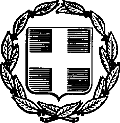 Θέμα: Πρόσκληση εκδήλωσης ενδιαφέροντος ταξιδιωτικών γραφείων για πραγματοποίηση 3ήμερης σχολικής εκδρομής- Μετακίνησης της Γ΄ τάξης του Γυμνασίου μας - όπως ορίζεται από  Y.A. 20833/04/2020 (ΦEK 456Β΄ 13/02/2020)Παρακαλούμε όσα ταξιδιωτικά γραφεία επιθυμούν να εκδηλώσουν ενδιαφέρον και να υποβάλουν τις προσφορές τους σχετικά με την εκδρομή-Μετακίνηση του Σχολείου μας.Η προσφορά κατατίθεται κλειστή στο Σχολείο (δεν γίνονται δεκτές με email ή φαξ).Με κάθε προσφορά κατατίθεται από το ταξιδιωτικό γραφείο απαραιτήτως και Υπεύθυνη Δήλωση ότι διαθέτει ειδικό σήμα λειτουργίας, το οποίο βρίσκεται σε ισχύ.Ο τρόπος πληρωμής θα οριστεί από το Σχολείο με οικονομική ποινική ρήτρα η οποία θα αποδοθεί μία μέρα μετά την επιστροφή - για την τήρηση των όρων του συμφωνητικού.Σε περίπτωση αιφνίδιας ασθένειας ή covid εκπαιδευτικών ή μαθητών κάλυψη όλων των εξόδων των εκπαιδευτικών και των μαθητών (διαμονή – διατροφή – Ιατρικά έξοδα ) και των εξόδων που απαιτούνται για την αντικατάσταση των εκπαιδευτικών από άλλους εκπαιδευτικούς.ΚΡΙΤΗΡΙΑ ΕΠΙΛΟΓΗΣΗ ρητή ακολουθία όλων των ανωτέρω προδιαγραφών, η ποιότητα, η ασφάλεια των ξενοδοχείων και μέσων μεταφοράς - σε σχέση με την προσφερόμενη τιμή, το πλήρες και αναλυτικό πρόγραμμα επισκέψεων και ξεναγήσεων, καθώς και η εμπειρία και η αξιοπιστία του ταξιδιωτικού γραφείου.Δεν γίνονται δεκτές προσφορές εκπρόθεσμες.**Η μη πληρότητα του κλειστού φακέλου όπως επίσης και η μη ύπαρξη των απαιτούμενων δικαιολογητικών της προσφοράς αποτελεί επαρκή λόγο απόρριψης του υποψηφίου αναδόχου Ενδέχεται να αναζητηθούν πρόσθετες πληροφορίες, σχετικά με τις παρεχόμενες υπηρε σίες και την αξιοπιστία εφόσον κριθεί ότι είναι απαραίτητες για την διαμόρφωση ασφαλούς επιλογής.Θα πρέπει να επισυνάπτεται στον φάκελο Υπεύθυνη δήλωση, δεόντως υπογεγραμμένη από νομίμως εξουσιοδοτημένο πρόσωπο ή τον νόμιμο εκπρόσωπο του διαγωνιζόμενου, στην οποία να δηλώνεται ότι:α) ο διαγωνιζόμενος έχει μελετήσει και αποδέχεται πλήρως και ανεπιφύλακτα τους όρους του παρόντος διαγωνισμού,β) όλα τα υποβαλλόμενα στοιχεία είναι αληθή, και ως εκ τούτου δεν είναι ένοχος παροχής ψευδών στοιχείων και πληροφοριών,γ) έχει λάβει γνώση όλων των συνθηκών του Έργου για την υποβολή της προσφοράςτου,δ) ο διαγωνιζόμενος έχει στη διάθεσή του όλα τα αναγκαία Πιστοποιητικά που έχουν εκδοθεί από τις αρμόδιες Αρχές της χώρας τα οποία αποδεικνύουν ότι ο διαγωνιζόμενοςείναι ενήμερος, ως προς τις υποχρεώσεις του που αφορούν εισφορές Κοινωνικής Ασφάλισης,Φορολογικές υποχρεώσεις ή ότι άλλο απαιτείται και προβλέπεται από την ισχύουσα νομοθεσία της χώρας.Κατά συνέπεια η επιτροπή δεν υποχρεούται να επιλέξει απαραίτητα το πρακτορείο που μειοδοτεί σε περίπτωση που τεκμηριωμένα αποφασίσει πέραν των τυπικών στοιχείων, ότι δεν πληρούνται όροι που διασφαλίζουν την ομαλή διεξαγωγή της εκδρομής με ασφάλεια για τους μαθητές κ αι τους συνοδούς εκπαιδευτικούς.Η τελική προσφορά ανά άτομο να περιλαμβάνει και τον φόρο διανυκτέρευσης.                 	 Η  ΔΙΕΥΘΥΝΤΡΙΑ                                                                                         ΛΑΜΠΟΥ ΑΙΚΑΤΕΡΙΝΗ  ΕΛΛΗΝΙΚΗ ΔΗΜΟΚΡΑΤΙΑΥΠΟΥΡΓΕΙΟ ΠΑΙΔΕΙΑΣ ΕΡΕΥΝΑΣ ΚΑΙ ΘΡΗΣΚΕΥΜΑΤΩΝΠΕΡΙΦΕΡΕΙΑΚΗ ΔΙ/ΝΣΗ Π/ΘΜΙΑΣ & Δ/ΘΜΙΑΣ ΕΚΠΑΙΔΕΥΣΗΣ ΑΤΤΙΚΗΣΔΙ/ΝΣΗ Δ/ΘΜΙΑΣ ΕΚΠ/ΣΗΣ ΑΝ. ΑΤΤΙΚΗΣΗρώων Πολυτεχνείου & Διομήδους 2136 75 ΑχαρναίΤηλέφωνο :  2102444321 , 2128098019Fax : 210 2444321E-mail: mail@11gym-acharn.att.sch.grΠληροφορίες: ΛΑΜΠΟΥ ΚΑΤΕΡΙΝΑΑΧΑΡΝΕΣ:  08/02/24Αριθ. Πρωτ.:1261ΣΧΟΛΕΙΟ11Ο ΓΥΜΝΑΣΙΟ ΑΧΑΡΝΩΝ2ΠΡΟΟΡΙΣΜΟΣ – ΗΜΕΡΟΜΗΝΙΑΜΥΤΙΛΗΝΗ07-03-2024 – 09/03/20243ΠΡΟΒΛΕΠΟΜΕΝΟΣ ΑΡΙΘΜ. ΣΥΜΜΕΤΕΧΟΝΤΩΝ13 ΜΑΘΗΤΈΣ + 02  ΚΑΘΗΓΗΤΕΣ4ΜΕΤΑΦΟΡΙΚΟ/Α ΜΕΣΟ/Α – ΠΡΟΣΘΕΤΕΣ ΠΡΟΔΙΑΓΡΑΦΕΣΑεροπορικά εισιτήρια.Πούλμαν τελευταίας τεχνολογίας στη Μυτιλήνη στην αποκλειστική      διάθεση του  σχολείου.5ΚΑΤΗΓΟΡΙΑ ΚΑΤΑΛΥΜΑΤΟΣΞενοδοχείο 4**** αστέρων στο κέντρο της Μυτιλήνης. Τα δωμάτια των μαθητών να είναι τρίκλινα και τετράκλινα συγκεντρωμένα σε έναν όροφο, έτσι ώστε να επιτηρούνται καλύτερα οι μαθητές.Πρωινό & δείπνο εντός του ξενοδοχείου σε μπουφέ.σσΛΟΙΠΕΣ ΥΠΗΡΕΣΙΕΣ (παρακολούθηση εκδηλώσεων, επίσκεψη χώρων κτλ.)ΛΟΙΠΕΣ ΥΠΗΡΕΣΙΕΣ (παρακολούθηση εκδηλώσεων, επίσκεψη χώρων κτλ.)Εκδρομές - ξεναγήσεις στις κοντινές πόλεις και τους χώρους ενδιαφέροντος .ΜΟΥΣΕΙΟ ΘΕΟΦΙΛΟΥ, ΠΟΛΗ ΜΥΤΙΛΗΝΗΣ, ΑΓΙΑΣΟ, ΣΚΑΛΑ ΚΑΛΛΟΝΗΣ- ΜΟΥΣΕΙΟ ΦΥΣΙΚΗΣ ΙΣΤΟΡΙΑΣ, ΣΙΓΡΙ, ΠΑΡΚΟ ΑΠΟΛΙΘΩΜΕΝΟΥ ΔΑΣΟΥΣ, ΑΓΙΟ ΤΑΞΙΑΡΧΗ -ΜΑΝΤΑΜΑΔΟ, ΣΚΑΛΑ ΣΥΚΑΜΙΑΣ, ΜΟΛΥΒΟΣ, ΠΕΤΡΑΕκδρομές - ξεναγήσεις στις κοντινές πόλεις και τους χώρους ενδιαφέροντος .ΜΟΥΣΕΙΟ ΘΕΟΦΙΛΟΥ, ΠΟΛΗ ΜΥΤΙΛΗΝΗΣ, ΑΓΙΑΣΟ, ΣΚΑΛΑ ΚΑΛΛΟΝΗΣ- ΜΟΥΣΕΙΟ ΦΥΣΙΚΗΣ ΙΣΤΟΡΙΑΣ, ΣΙΓΡΙ, ΠΑΡΚΟ ΑΠΟΛΙΘΩΜΕΝΟΥ ΔΑΣΟΥΣ, ΑΓΙΟ ΤΑΞΙΑΡΧΗ -ΜΑΝΤΑΜΑΔΟ, ΣΚΑΛΑ ΣΥΚΑΜΙΑΣ, ΜΟΛΥΒΟΣ, ΠΕΤΡΑ77ΥΠΟΧΡΕΩΤΙΚΗ ΑΣΦΑΛΙΣΗ ΕΥΘΥΝΗΣ ΔΙΟΡΓΑΝΩΤΗΥΠΟΧΡΕΩΤΙΚΗ ΑΣΦΑΛΙΣΗ ΕΥΘΥΝΗΣ ΔΙΟΡΓΑΝΩΤΗΝΑΙΝΑΙ88ΠΡΟΣΘΕΤΗ ΠΡΟΑΙΡΕΤΙΚΗ ΑΣΦΑΛΙΣΗ ΚΑΛΥΨΗΣ ΕΞΟΔΩΝ ΣΕ ΠΕΡΙΠΤΩΣΗ ΑΤΥΧΗΜΑΤΟΣ Η΄ ΑΣΘΕΝΕΙΑΣΠΡΟΣΘΕΤΗ ΠΡΟΑΙΡΕΤΙΚΗ ΑΣΦΑΛΙΣΗ ΚΑΛΥΨΗΣ ΕΞΟΔΩΝ ΣΕ ΠΕΡΙΠΤΩΣΗ ΑΤΥΧΗΜΑΤΟΣ Η΄ ΑΣΘΕΝΕΙΑΣΝΑΙ*Επιστροφή χρημάτων σε μαθητές σε περίπτωση που για λόγους ανωτέρας βίας ή αιφνίδιας ασθένειας ματαιωθεί η συμμετοχή τους.Δυνατότητα αλλαγής ημερομηνίας της εκδρομής σε περίπτωση εκτάκτων καιρικών ή άλλων συνθηκών.Ασφαλιστική ενημερότητα.Φορολογική ενημερότητα.Πιστοποίηση ISO .ΝΑΙ*Επιστροφή χρημάτων σε μαθητές σε περίπτωση που για λόγους ανωτέρας βίας ή αιφνίδιας ασθένειας ματαιωθεί η συμμετοχή τους.Δυνατότητα αλλαγής ημερομηνίας της εκδρομής σε περίπτωση εκτάκτων καιρικών ή άλλων συνθηκών.Ασφαλιστική ενημερότητα.Φορολογική ενημερότητα.Πιστοποίηση ISO .99ΤΕΛΙΚΗ ΣΥΝΟΛΙΚΗ ΤΙΜΗ ΟΡΓΑΝΩΜΕΝΟΥ ΤΑΞΙΔΙΟΥΤΕΛΙΚΗ ΣΥΝΟΛΙΚΗ ΤΙΜΗ ΟΡΓΑΝΩΜΕΝΟΥ ΤΑΞΙΔΙΟΥΝΑΙΝΑΙ1010ΕΠΙΒΑΡΥΝΣΗ ΑΝΑ ΜΑΘΗΤΗΕΠΙΒΑΡΥΝΣΗ ΑΝΑ ΜΑΘΗΤΗΝΑΙΝΑΙ1111ΠΑΡΑΤΗΡΗΣΕΙΣΠΑΡΑΤΗΡΗΣΕΙΣΝα επισυνάπτεται εγγράφως η προ-κράτηση των διαθέσιμων δωματίων ανά προτεινόμενο ξενοδοχείο για το σχολείο μας στον κλειστό φάκελο.Προτεινόμενο πρόγραμμα επισκέψεων και ξεναγήσεων.Δωρεάν συμμετοχή των συνοδών σε μονόκλινο δωμάτιο.Να επισυνάπτεται εγγράφως η προ-κράτηση των διαθέσιμων δωματίων ανά προτεινόμενο ξενοδοχείο για το σχολείο μας στον κλειστό φάκελο.Προτεινόμενο πρόγραμμα επισκέψεων και ξεναγήσεων.Δωρεάν συμμετοχή των συνοδών σε μονόκλινο δωμάτιο.1212ΚΑΤΑΛΗΚΤΙΚΗ ΗΜΕΡΟΜΗΝΙΑ ΚΑΙ ΩΡΑ ΥΠΟΒΟΛΗΣ ΠΡΟΣΦΟΡΑΣΚΑΤΑΛΗΚΤΙΚΗ ΗΜΕΡΟΜΗΝΙΑ ΚΑΙ ΩΡΑ ΥΠΟΒΟΛΗΣ ΠΡΟΣΦΟΡΑΣΤΕΤΑΡΤΗ 14-02-2024 και ώρα 12:00ΤΕΤΑΡΤΗ 14-02-2024 και ώρα 12:001313ΗΜΕΡΟΜΗΝΙΑ ΚΑΙ ΩΡΑ ΑΝΟΙΓΜΑΤΟΣ ΠΡΟΣΦΟΡΩΝΗΜΕΡΟΜΗΝΙΑ ΚΑΙ ΩΡΑ ΑΝΟΙΓΜΑΤΟΣ ΠΡΟΣΦΟΡΩΝΤΕΤΑΡΤΗ 14-02-2024 και ώρα 13:00ΤΕΤΑΡΤΗ 14-02-2024 και ώρα 13:00